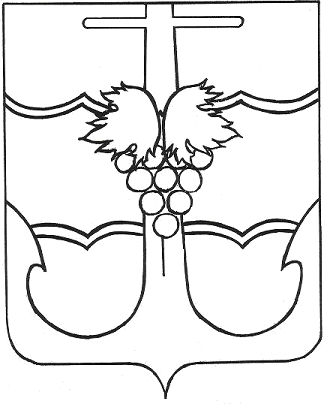 СОВЕТ МУНИЦИПАЛЬНОГО ОБРАЗОВАНИЯТЕМРЮКСКИЙ РАЙОН РЕШЕНИЕ № _______ сессия                                                                                             VII созыва«       » декабря  2021 г.    			                                                 г. ТемрюкО внесении изменений в решение LXIII сессии Совета муниципального образования Темрюкский район VI созыва от 18 июня 2019 года № 637«Об утверждении Положения о бюджетном процессе в муниципальном образовании Темрюкский районВ соответствие с внесенными изменениями в бюджетное законодательство Российской Федерации, а также положениями части 5 статьи 3 Бюджетного кодекса Российской Федерации, на основании пункта 18 части 2 статьи 25 Устава муниципального образования Темрюкский район, Совет муниципального образования Темрюкский район р е ш и л:1. Внести в решение LXIII сессии Совета муниципального образования Темрюкский район VI созыва от 18 июня 2019 года № 637 «Об утверждении Положения о бюджетном процессе в муниципальном образовании Темрюкский район» (с изменениями от 25 августа 2020 года, 22 декабря 2020 года) следующие изменения:1.1. Статью 4 главы 2 Положения о бюджетном процессе в муниципальном образовании Темрюкский район (далее – Положение) изложить в новой редакции:«Статья 4. Бюджетные полномочия Совета муниципального образования Темрюкский районСовет муниципального образования Темрюкский район:- устанавливает порядок рассмотрения и утверждения проекта решения о районном бюджете;- устанавливает порядок представления, рассмотрения и утверждения отчета об исполнении районного бюджета;- рассматривает и утверждает районный бюджет;- рассматривает и утверждает годовой отчет об исполнении районного бюджета;- осуществляет контроль за исполнением районного бюджета;- устанавливает порядок проведения внешней проверки годового отчета об исполнении районного бюджета;- устанавливает порядок проведения публичных слушаний по проекту районного бюджета и годовому отчету об исполнении районного бюджета;- формирует и определяет правовой статус органа внешнего  муниципального финансового контроля;- устанавливает в соответствии с федеральными законами и законами субъектов Российской Федерации нормативы отчислений доходов в бюджеты городских, сельских поселений от федеральных налогов и сборов, в том числе от налогов, предусмотренных специальными налоговыми режимами, региональных и местных налогов, подлежащих зачислению в соответствии с Бюджетного кодексом Российской Федерации, законодательством о налогах и сборах и (или) законами субъектов Российской Федерации в бюджеты муниципальных районов;- устанавливает в соответствии с федеральными законами и законами субъектов Российской Федерации нормативы отчислений доходов в бюджеты городских, сельских поселений от отдельных неналоговых доходов, подлежащих зачислению в бюджеты муниципальных районов;- устанавливает общий порядок и условия предоставления межбюджетных трансфертов из районного бюджета;- осуществляет иные бюджетные полномочия в соответствии с Бюджетным кодексом Российской Федерации, Федеральным законом от 7 февраля 2011 года № 6-ФЗ «Об общих принципах организации и деятельности контрольно-счетных органов субъектов Российской Федерации и муниципальных образований», Уставом муниципального образования Темрюкский район и иными нормативными правовыми актами, регулирующими бюджетные правоотношения.».1.2. Статью 12 главы 3 Положения изложить в новой редакции:«Статья 12. Доходы местных бюджетов.Муниципальным правовым актом представительного органа муниципального района (за исключением решения о бюджете муниципального района или иного решения на ограниченный срок действия) могут быть установлены единые для всех городских поселений муниципального района нормативы отчислений в бюджеты городских поселений от следующих неналоговых доходов, подлежащих зачислению в бюджет муниципального района:денежные взыскания (штрафы), предусмотренные Кодексом Российской Федерации об административных правонарушениях, законами субъектов Российской Федерации об административных правонарушениях;плата за негативное воздействие на окружающую среду;плата от передачи в аренду земельных участков, государственная собственность на которые не разграничена и которые расположены в границах городских поселений, а также средства от продажи прав на заключение договоров аренды указанных земельных участков.Муниципальным правовым актом представительного органа муниципального района (за исключением решения о бюджете муниципального района или иного решения на ограниченный срок действия) могут быть установлены единые для всех сельских поселений муниципального района нормативы отчислений в бюджеты сельских поселений от следующих неналоговых доходов, подлежащих зачислению в бюджет муниципального района:денежные взыскания (штрафы), предусмотренные Кодексом Российской Федерации об административных правонарушениях, законами субъектов Российской Федерации об административных правонарушениях;плата за негативное воздействие на окружающую среду;плата от передачи в аренду земельных участков, государственная собственность на которые не разграничена и которые расположены в границах сельских поселений, а также средства от продажи прав на заключение договоров аренды указанных земельных участков.».1.3. Статью 16 главы 5 Положения изложить в новой редакции:«Статья 16. Основы составления проекта бюджетаПроект районного бюджета составляется в порядке и сроки, установленные администрацией муниципального образования Темрюкский район, в соответствии с положениями Бюджетного кодекса Российской Федерации и настоящим Положением.Проект районного бюджета составляется и утверждается сроком на три года - на очередной финансовый год и плановый период.Проектом решения о районном бюджете предусматривается изменение показателей планового периода утвержденного бюджета путем утверждения их уточненных показателей и утверждения показателей второго года планового периода проекта бюджета.В случае признания утратившими силу в соответствии со статьей 20 настоящего Положения положений решения о районном бюджете в части, относящейся к плановому периоду, проектом решения о районном бюджете предусматривается утверждение показателей очередного финансового года и планового периода проекта бюджета.3. Решением о районном бюджете наряду с показателями, установленными Бюджетным кодексом Российской Федерации, утверждаются:1) перечень главных распорядителей средств районного бюджета, перечень разделов, подразделов, целевых статей (муниципальных программ и непрограммных направлений деятельности), групп видов расходов бюджета в составе ведомственной структуры расходов районного бюджета,2) объем поступлений доходов в районный бюджет по кодам видов (подвидов) доходов на очередной финансовый год и плановый период;3) распределение бюджетных ассигнований по разделам, подразделам, целевым статьям, группам (группам и подгруппам) видов расходов либо по разделам, подразделам, целевым статьям (государственным (муниципальным) программам и непрограммным направлениям деятельности), группам (группам и подгруппам) видов расходов и (или) по целевым статьям (государственным (муниципальным) программам и непрограммным направлениям деятельности), группам (группам и подгруппам) видов расходов классификации расходов бюджетов на очередной финансовый год (очередной финансовый год и плановый период), а также по разделам и подразделам классификации расходов бюджетов в случаях, установленных соответственно настоящим Бюджетным кодексом Российской Федерации, законом Краснодарского края, муниципальным правовым актом представительного органа муниципального образования Темрюкский район;4) ведомственная структура расходов районного бюджета на очередной финансовый год (очередной финансовый год и плановый период);5) общий объем бюджетных ассигнований, направляемых на исполнение публичных нормативных обязательств;6) объем межбюджетных трансфертов, получаемых из других бюджетов и (или) предоставляемых другим бюджетам бюджетной системы Российской Федерации в очередном финансовом году (очередном финансовом году и плановом периоде);7) общий объем условно утверждаемых (утвержденных) расходов в случае утверждения районного бюджета на очередной финансовый год и плановый период на первый год планового периода в объеме не менее 2,5 процента общего объема расходов районного бюджета (без учета расходов районного бюджета, предусмотренных за счет межбюджетных трансфертов из других бюджетов бюджетной системы Российской Федерации, имеющих целевое назначение), на второй год планового периода в объеме не менее 5 процентов общего объема расходов районного бюджета (без учета расходов районного бюджета, предусмотренных за счет межбюджетных трансфертов из других бюджетов бюджетной системы Российской Федерации, имеющих целевое назначение);8) источники финансирования дефицита районного бюджета на очередной финансовый год (очередной финансовый год и плановый период);9) верхний предел муниципального внутреннего долга и (или) верхний предел муниципального внешнего долга по состоянию на 1 января года, следующего за очередным финансовым годом и каждым годом планового периода, с указанием, в том числе верхнего предела долга по муниципальным гарантиям;10) иные показатели районного бюджета, установленные Бюджетным кодексом РФ, законом Краснодарского края, решением Совета муниципального образования Темрюкский район.».         2. Официально опубликовать настоящее решение в периодическом печатном издании газете Темрюкского района «Тамань» и официально опубликовать (разместить) на официальном сайте муниципального образования Темрюкский район в информационно-телекоммуникационной сети «Интернет».3. Контроль за выполнением данного решения возложить на заместителя главы муниципального образования Темрюкский район Л.В. Криворучко и постоянную комиссию Совета муниципального образования Темрюкский  район по вопросам экономики, бюджета, финансов, налогов и распоряжению муниципальной собственностью (Воропаева).4. Решение вступает в силу после его официального опубликования, но не ранее 1 января 2022 года.Глава                                                                           Председатель Совета                                       муниципального образования	                        муниципального образованияТемрюкский район                                                    Темрюкский район                         __________________Ф.В. Бабенков                         _____________С.И. Чмулева                                       «   »  _________ 2021 года                                        «    » ___________ 2021 годаПроект внесен:Глава муниципального образования  Темрюкский район                                                                                Ф.В. БабенковПроект подготовлен:Заместитель главы муниципального образования Темрюкский район 					                           Л.В. КриворучкоСоставитель проекта:Финансовое управление администрации муниципального образования Темрюкский районНачальник финансового управления                                                       Р.Б. ВолковПроект согласован:Заместитель главы муниципального образования Темрюкский район                                                                                  М.М. ПогибаНачальник правового управления                                                    С.А. Мануйлова